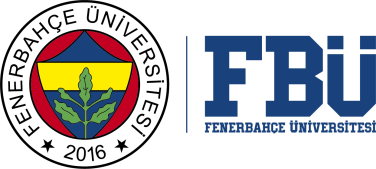 COURSE REGISTRATION FORM…/…/…GRADUATE SCHOOL DIRECTORATE   I am a student in ………. department of Fenerbahçe University Graduate School.In the ………. semester of the …. / ….. Academic Year, I could not register within the normal registration period due to the excuse I stated below. I kindly submit to your information what is necessary for my registration and the addition of the courses I have mentioned below.Sincerely,Name Surname	:Student ID	:Email	:Phone Number	:Signature:Excuse:Advisor Approval	Financial Affairs DirectorateName – Surname:	Name – Surname: Date – Signature:	Date – Signature: Address: Atatürk Mah. Ataşehir Bulvarı, Metropol İstanbul, 34758, Ataşehir – İSTANBUL Tel: 0 216 910 1907 / 0 850 336 1907fbu.edu.trNoCourse Code         Course NameCreditECTSGroup   Courses to be Taken Instead                    (if any)12345678910